«Аз қамтылған отбасылардағы балалардың қала сыртындағыжәне  мектеп жанындағы лагерьлерде демалуы үшін құжаттарқабылдау және жолдама беру» мемлекеттік көрсетілетін                                             қызмет регламентіЖалпы ережелер1. «Аз қамтылған отбасылардағы балалардың қала сыртындағы және  мектеп жанындағы лагерьлерде демалуы үшін құжаттар қабылдау және жолдама беру» мемлекеттік көрсетілетін қызметін (бұдан әрі – мемлекеттік көрсетілетін қызмет) облыстың, аудандар мен қалалардың білім беру ұйымдарының жергілікті атқарушы органдары (бұдан әрі – көрсетілетін қызметті беруші) осы регламенттің 1-қосымшасына сәйкес көрсетеді. Өтінішті қабылдау және мемлекеттік қызметті көрсету нәтижесін беру көрсетілетін қызметті берушінің кеңсесі арқылы жүзеге асырылады. 2. Мемлекеттік қызмет көрсету нысаны: қағаз түрінде. 3. Мемлекеттік қызмет көрсетудің нәтижесі – қала сыртындағы және мектеп жанындағы лагерьлерге жолдама.	Мемлекеттік қызмет көрсетудің  нәтижесін беру нысаны - қағаз түрінде.2. Мемлекеттік қызмет көрсету процесінде көрсетілетін қызметті берушінің құрылымдық бөлімшелерінің (қызметкерлерінің) іс-қимыл тәртібін сипаттау4. Мемлекеттік қызмет көрсету бойынша рәсімді (іс-қимылды) бастау үшін Қазақстан Республикасы Білім және ғылым министрінің 2015 жылғы 13 сәуірдегі №198 бұйрығымен бекітілген «Аз қамтылған отбасылардағы балалардың қала сыртындағы және  мектеп жанындағы лагерьлерде демалуы үшін құжаттар қабылдау және жолдама беру» мемлекеттік көрсетілетін қызмет Стандарттың (бұдан әрі - Стандарт) 9-тармағында көрсетілген қажетті құжаттардың қоса берілуімен көрсетілетін қызметті алушының өтініші негіз болып табылады. 5. Мемлекеттік қызмет көрсету процесінің құрамына кіретін әрбір рәсімнің (іс-қимылдың) мазмұны мен оның нәтижесі:1) көрсетілетін қызметті беруші кеңсесінің қызметкері қажетті құжаттарды қабылдайды және тіркейді, көрсетілетін қызметті беруші басшысының қарарына жібереді (20 минуттан аспайды); 2) көрсетілетін қызметті берушінің басшысы құжаттарды қарайды және жауапты орындаушыны анықтайды (1 жұмыс күні ішінде);3) көрсетілетін қызметті берушінің жауапты орындаушысы келіп түскен құжаттарды қарайды, жолдаманы дайындайды (11 жұмыс күні ішінде);4) көрсетілетін қызметті берушінің басшысы жолдаманы қарайды және  қол қояды (1 жұмыс күні ішінде);5) жауапты орындаушы жолдаманы тіркейді (1 жұмыс күні ішінде);6. Келесі рәсімді (іс-қимылды) орындауды бастау үшін негіз болатын мемлекеттік қызмет көрсету бойынша рәсімнің (іс-қимылдың) нәтижесі:3. Мемлекеттік қызмет көрсету процесінде құрылымдық бөлімшелердің (қызметкерлердің) өзара іс-қимыл тәртібін сипаттау7. Мемлекеттік қызмет көрсету процесіне қатысатын құрылымдық бөлімшелердің (қызметкерлердің) тізімі:1) көрсетілетін қызметті беруші кеңсесінің қызметкері;2) көрсетілетін қызметті берушінің басшылығы;3) көрсетілетін қызметті берушінің жауапты орындаушысы.	8. Әрбір рәсімнің (іс-қимылдың) ұзақтығын көрсете отырып, көрсетілетін қызметті берушінің құрылымдық бөлімшелері (қызметкерлері) арасындағы рәсімдер (іс-қимылдар) реттілігін сипаттау осы регламенттің                          қосымшасына сәйкес мемлекеттік қызметті көрсетудің бизнес-процестерінің анықтамалығында көрсетілген4. Мемлекеттік  корпорациясымен өзара іс – қимыл және басқа да көрсетілетін қызметті берушілермен, сондай – ақ мемлекеттік қызмет көрсету процесінде ақпараттық жүйелерді қолдану тәртібін сипаттау9. Стандартқа сәйкес мемлекеттік қызмет «Азаматтарға арналған үкімет» мемлекеттік корпорациясы» коммерциялық емес акционерлік қоғамы және «электрондық үкімет» веб – порталы арқылы көрсетілмейді.«Аз қамтылған отбасылардағы балалардың қала сыртындағы және  мектеп жанындағы                                               лагерьлерде демалуы үшін құжаттар                                                                                                                                                                      қабылдау және жолдама беру» мемлекеттік көрсетілетін  қызмет регламентіне                                                                1-қосымшаПавлодар облысы білім беру бөлімдерінің тізімі«Аз қамтылған отбасылардағы балалардың қала сыртындағы және  мектеп жанындағы лагерьлерде демалуы үшін құжаттар қабылдау және жолдама беру» мемлекеттік көрсетілетін                                                                                      қызмет регламентіне                                                            2-қосымша«Аз қамтылған отбасылардағы балалардың қала сыртындағы және мектеп жанындағы лагерьлерде демалуы үшін құжаттар қабылдау жәнежолдама беру» мемлекеттік қызметті көрсетудің бизнес-процестерінің анықтамалығы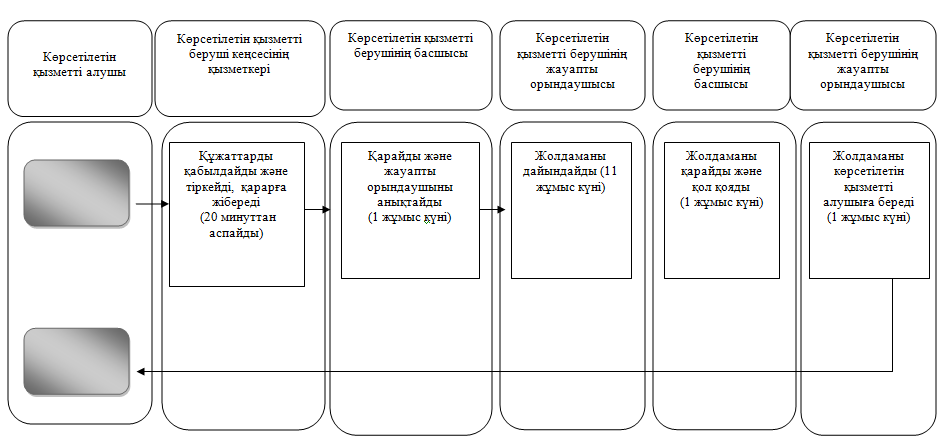 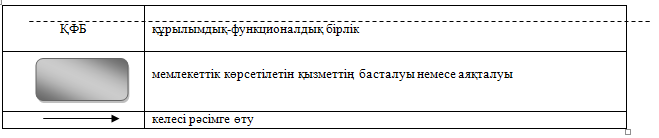 Павлодар облысы әкімдігінің 2016 жылғы «24» маусымдағы№ 181/6 қаулысымен          бекітілдіР/с№Басқарма, білім беру бөліміМекенжайы телефонe-mail1«Павлодар облысының білім беру басқармасы» мемлекеттік мекемесіПавлодар облысы Павлодар қаласы, Қайырбаев көшесі, 32-үй32-31-51kence.do@pavlodar.gov.kz"2 «Ақтоғай ауданы білім беру бөлімі» мемлекеттік мекемесіПавлодар облысы, Ақтоғай ауданы Ақтоғай ауылы, Алин көшесі, 97-үй2-12-07aktogairoo3@mail.ru3«Баянауыл ауданы білім беру бөлімі» мемлекеттік мекемесіПавлодар облысы, Баянауыл ауданы Баянауыл ауылы, Әуезов көшесі, 19-үй9-20-73bayanaul_roo@mail.ru4«Железин ауданы білім беру бөлімі» мемлекеттік мекемесіПавлодар облысы, Железин ауданы Железин  ауылы, Пятков көшесі, 7-үй2-14-29zhelezroo@mail.ru5«Ертіс ауданы білім беру бөлімі» мемлекеттік мекемесіПавлодар облысы, Ертіс ауданы Ертіс ауылы, Иса Байзақов көшесі, 14-үй2-11-40irt.plan.roo@mail.ru6«Качиры ауданы білім беру бөлімі» мемлекеттік мекемесіПавлодар облысы, Качиры ауданы, Тереңкөл ауылы, Тәуелсіздік көшесі, 124-үй2-29-06roo_kashir@mail.ru7«Лебяжі ауданы білім беру бөлімі» мемлекеттік мекемесіПавлодар облысы, Лебяжі ауданы, Аққу ауылы, Баймулдин көшесі, 13-үй2-13-03Lebroo@list.ru8«Май ауданы білім беру бөлімі» мемлекеттік мекемесіПавлодар облысы, Май ауданы, Көктөбе ауылы, Абылай хан көшесі, 34-үй9-21-27raioo@mail.ru9«Павлодар ауданы білім беру бөлімі» мемлекеттік мекемесіПавлодар облысы, Павлодар қаласы, Толстой көшесі, 22-үй32-96-80pvroo_2008@mail.ru10«Успен ауданы білім беру бөлімі» мемлекеттік мекемесіПавлодар облысы, Успен ауданы, Успенка ауылы, Ленин көшесі, 71-үй9-19-55 usproo@mail.ru11«Шарбақты ауданы білім беру бөлімі» мемлекеттік мекемесіПавлодар облысы, Шарбақты ауданы, Шарбақты ауылы, Советов көшесі, 53-үй2-17-01cherbroo@mail.ru12«Павлодар қаласы білім беру бөлімі» мемлекеттік мекемесіПавлодар облысы, Павлодар қаласы, Кривенко көшесі, 25-үй32-21-67pavl-goo@yandex.ru13«Екібастұз қаласы білім беру бөлімі» мемлекеттік мекемесіПавлодар облысы, Екібастұз қаласы, Мәшһүр Жүсіп көшесі, 101А-үй77-16-92ekibastuz-goroo@yandex.ru14«Ақсу қаласы білім беру бөлімі» мемлекеттік мекемесіПавлодар облысы, Ақсу қаласы, Пушкин көшесі 42-үй6-71-77aksu_gorono@mail.ru 